Western Australia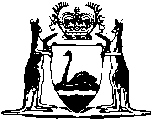 Agricultural Products Act 1929Table Grape Grading Code 2001		This code was repealed by the Biosecurity and Agriculture Management (Agriculture Standards) Regulations 2013 r. 52(h) as at 1 May 2013 (see r. 2(b) and Gazette 5 Feb 2013 p. 823).Western AustraliaTable Grape Grading Code 2001Contents1.	Citation	12.	Commencement	13.	Interpretation	14.	Grades	15.	Notification of minimum standard	2NotesCompilation table	3Western AustraliaAgricultural Products Act 1929Table Grape Grading Code 20011.	Citation		This Code may be cited as the Table Grape Grading Code 2001.2.	Commencement		This Code comes into operation on the day of its publication in the Government Gazette.3.	Interpretation		In this Code—	mature means meeting the minimum standard of maturity approved by the Director General for the relevant variety, when tested in a manner approved by the Director General.	grower organisation means Table Grape Producers’ Committee established under the Agricultural Produce Commission Act 1988.4.	Grades	(1)	Table grapes must be graded as — 	(a)	market grade; or	(b)	undergrade.	(2)	Table grapes graded as market grade must be mature.	(3)	Table grapes graded as undergrade must not be sold.5.	Notification of minimum standard		Before the start of a season the Director General is to notify the grower organisation of the minimum standard of maturity approved by the Director General for each variety of table grapes for that season.Notes1	This is a compilation of the Table Grape Grading Code 2001 and includes the amendments made by the other written laws referred to in the following table 2.Compilation table2	The Biosecurity and Agriculture Management (Agriculture Standards) Regulations 2013 r. 51, 53 and 55 read as follows:51.	Term used: commencement day		In this Part — 	commencement day means the day on which these regulations come into operation.53.	Fees and expenses		On and from the commencement day — 	(a)	any fees payable under a regulation repealed under regulation 52 and outstanding on the commencement day are to be regarded as payable under the Biosecurity and Agriculture Management Regulations 2013 at the time, and in the manner, in which the fees would have been payable under the repealed regulation and may be recovered accordingly;	(b)	any expenses recoverable under a regulation repealed under regulation 52 and outstanding on the commencement day may be recovered under the Biosecurity and Agriculture Management Regulations 2013 regulation 128.55.	Table Grape Grading Code 2001	(1)	A notification given under the Table Grape Grading Code 2001 clause 5 that is in effect immediately before the commencement day is taken to be notice given under regulation 46(2)(b) for the period beginning on the commencement day and ending on 31 August following the commencement day. 	(2)	If a manner of testing the maturity of a variety of table grapes approved by the Director General under the Table Grape Grading Code 2001 is in effect immediately before the commencement day the manner of testing is to be taken to be an approved method for the variety of table grapes for the purposes of regulation 43.Defined terms[This is a list of terms defined and the provisions where they are defined.  The list is not part of the law.]Defined term	Provision(s)grower organisation	3mature	3CitationGazettalCommencementTable Grape Grading Code 200124 Aug 2001 p. 457524 Aug 2001 (see cl. 2)This code was repealed by the Biosecurity and Agriculture Management (Agriculture Standards) Regulations 2013 r. 52(h) as at 1 May 2013 (see r. 2(b) and Gazette 5 Feb 2013 p. 823)This code was repealed by the Biosecurity and Agriculture Management (Agriculture Standards) Regulations 2013 r. 52(h) as at 1 May 2013 (see r. 2(b) and Gazette 5 Feb 2013 p. 823)This code was repealed by the Biosecurity and Agriculture Management (Agriculture Standards) Regulations 2013 r. 52(h) as at 1 May 2013 (see r. 2(b) and Gazette 5 Feb 2013 p. 823)